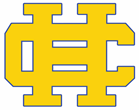 Henry Clay Social StudiesMr. Steven RileyAP American Government Pre-Spring Break WorkDirections: Resources for your assignment can be found on our Google Classroom page and the class website (mrrileysocialstudies.weebly.com).  You are also encouraged to sign up for remind texts if you have not already.  Text 81010 and in the message type @skr23 . You may wait and submit work when we return to school or you may submit by email. Student Work Plan:Activity 1: Students should read pages 355-376 and complete the reading assignment.Activity 2: Students should look over the PowerPoint notes “The Federal Bureaucracy”Activity 3: Students should complete the “Bureaucracy Scavenger Hunt” assignment.Activity 4: Students should watch “The Secret History of 9/11” (https://www.youtube.com/watch?v=iN8uCMZbp7U) and complete the notes page.Activity 5: Students should complete Message Board #4Activity 6: Students should read pgs. 411-461 and complete the reading assignment (note: you should read all the pages, but the assignment will only go cover certain sections)Activity 7: Watch this review video: https://www.youtube.com/watch?v=TsPzq48la7A and complete the notes guide (note: some of the court cases he reviews are no longer required, but it doesn’t hurt to know about them)Extra Credit MoviesInstructions:  Students may watch up to two of the following government related films and complete the movie review guide for 25 extra credit points.  You may choose a movie not on this list if you get my approval and your parents approve of the content.-Mr. Smith Goes to Washington			-RBG or On the Basis of Sex-13 Days						-Selma-All the President’s Men				-The American President-The Post						-Apollo 13-Manchurian Candidate (new or old version)		-The Conspirator Class MeetingsWe may add an on-line class meeting at some point as circumstances dictate.  More details will be shared if this is something that needs to be implemented.Community Service HoursThe number of places students can complete their community service is being reduced due to the current situation.  As a result, I have expanded the ways students can complete their hours.  I know childcare is a pressing issue for many families at the moment, so I am going to allow students to count uncompensated babysitting towards their hours.  Additionally, students can find projects that they can safely complete in their neighborhood.  They can pick up trash at a local park or along a nearby stream or assist neighbors who need assistance with spring cleaning (raking, mulching, cleaning attics, etc.).  Some local nursing homes have also requested cards for their residents (https://www.wkyt.com/content/news/Lexington-nursing-home-asks-for-greeting-cards-568781341.html).  Of course, student are still welcome to pursue other ideas assuming they are safe at this given time and they have their parent’s approval.  Just a reminder that student are required to complete ten hours of community service this semester but may complete up to five additional hours for extra credit.